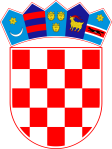 REPUBLIKA HRVATSKASPLITSKO-DALMATINSKA ŽUPANIJAOSNOVNA ŠKOLA MILNAM I L N AKLASA: 007-04/24-02/10URBROJ: 2181-319-24-01U Milni, 5.2.2024.Izvadak iz Zapisnika sa 42. sjednice Školskog odbora održane dana 17.01.2024. godine u prostoriji Škole s početkom u 12.00 sati.Nazočni članovi :Kristina Novaković – predstavnik Učiteljskog vijećaMate Plazibat – predstavnik Učiteljskog vijećaDeni Restović – predstavnik roditeljaMaria Stipanović – predstavnik zaposlenikaOdsutna su tri člana iz reda osnivača koja još nisu imenovanaRavnateljica: Antonela Cecić Vidoš Dnevni red:Usvajanje zapisnika s prethodne sjedniceSporazumni raskid radnog odnosa-Barbara MatićSporazumni raskid radnog odnosa-Ante ŽuvelaRaznoPredloženi dnevni red je jednoglasno usvojen.Ad1.)  Zapisnik sa prethodne sjednice Školskog odbora jednoglasno je usvojen.Ad 2.)  Učiteljica talijanskog jezika Barbara Matić podnijela je zahtjev za sporazumni prekid radnog odnosa zbog odlaska u drugu školu na puno radno vrijeme. Školski odbor na prijedlog ravnateljice daje suglasnost za prekid radnog odnosa. Tajnik škole Ante Žuvela podnio je zahtjev za sporazumni prekid radnog odnosa zbog privatnih razloga. Školski odbor na prijedlog ravnateljice daje suglasnost za prekid radnog odnosa. Predsjedavateljica zaključuje sjednicu u 12.30. sati.Zapisničar:                                                                  Predsjednica Školskog odbora:Antonela Cecić Vidoš                                                                  Kristina Novaković